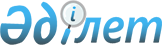 "2010-2012 жылдарға арналған аудандық бюджет туралы" 2009 жылғы 28 желтоқсандағы № 17/2-IV шешімге өзгерістер мен толықтырулар енгізу туралы
					
			Күшін жойған
			
			
		
					Шығыс Қазақстан облысы Жарма аудандық мәслихатының 2010 жылғы 19 қаңтардағы N 18/2-IV шешімі. Шығыс Қазақстан облысы Әділет департаментінің Жарма аудандық әділет басқармасында 2010 жылғы 29 қаңтарда N 5-10-94 тіркелді. Қабылданған мерзімінің бітуіне байланысты күші жойылды - Жарма аудандық мәслихатының 2010 жылғы 31 желтоқсандағы № 287/4-15 хаты

      Ескерту. Қабылданған мерзімінің бітуіне байланысты күші жойылды - Жарма аудандық мәслихатының 2010.12.31 № 287/4-15 хаты.       

Қазақстан Республикасының 2008 жылғы 4 желтоқсандағы № 95-IV Бюджет Кодексінің 109-бабына, «Қазақстан Республикасындағы жергілікті мемлекеттік басқару және өзін-өзі басқару туралы» Қазақстан Республикасының 2001 жылғы 23 қаңтардағы № 148 Заңының 6-бабы 1-тармағының 1) тармақшасына, «2010-2012 жылдарға арналған облыстық бюджет туралы» 2009 жылғы 21 желтоқсандағы № 17/222-IV шешіміне өзгерістер мен толықтырулар енгізу туралы Шығыс Қазақстан облыстық мәслихатының 2010 жылғы 15 қаңтардағы № 18/237-IV (2010 жылдың қаңтарында нормативтік құқықтық актілерді мемлекеттік тіркеу тізілімінде нөмірі 2525 болып тіркелген) шешіміне сәйкес, Жарма аудандық мәслихаты ШЕШІМ ҚАБЫЛДАДЫ:



      1. «2010-2012 жылдарға арналған аудандық бюджет туралы» Жарма ауданы мәслихатының 2009 жылғы 28 желтоқсандағы № 17/2-ІV шешімге (Нормативтік құқықтық актілерді мемлекеттік тіркеу тізілімінде тіркелген нөмірі 5-10-92, «Қалба тынысы» газетінде 2010 жылдың қаңтарында № 3-6 сандарында жарияланған) келесі өзгерістер мен толықтырулар енгізілсін:



      1) 1-тармақ келесі редакцияда жазылсын:

      "1. 2010-2012 жылдарға арналған аудандық бюджет 1 қосымшаға сәйкес, мынадай көлемдерде бекітілсін:

      1) кірістер – 2899135 мың теңге, соның ішінде:

      салықтық түсімдер бойынша – 672742 мың теңге;

      салықтық емес түсімдер бойынша – 1637 мың теңге;

      негізгі капиталды сатудан түсетін түсімдер - 49867 мың теңге;

      трансферттердің түсімдері бойынша – 2174889 мың теңге;

      субвенция - 1775016 мың теңге;

      трансферттердің түсімдері - 399873 мың теңге;

      2) шығындар – 2894135 мың теңге;

      3) таза бюджеттік кредит беру – 9260, соның ішінде:

      бюджеттік кредиттер – 9260 мың теңге;

      бюджеттік кредиттерді өтеу – 0 мың теңге;

      4) қаржы активтерімен жасалатын операциялар бойынша сальдо - 5000 мың теңге, соның ішінде:

      қаржы активтерін сатып алуға - 5000 мың теңге;

      мемлекеттік қаржы активтерін сатудан түсетін түсімдер – 0 мың теңге;

      5) бюджет тапшылығы (профицит) – 0 мың теңге;

      6) бюджет тапшылығын қаржыландыру (профицитті пайдалану) – 0 мың теңге.".



      2. Мына мазмұндағы 5-1 – 5-4 тармақтармен толықтырылсын:

      "5-1. Аудандық бюджетке республикалық бюджеттен берілетін мына көлемдердегі ағымдағы нысаналы трансферттер көзделсін:

      6681 мың теңге – жаңадан іске қосылатын білім беру объектілерін күтіп-ұстауға;

      4627 мың теңге – «Өзін-өзі тану» пәнін енгізу үшін, соның ішінде:

      мектепке дейінгі ұйымдарды, орта, техникалық және кәсіптік, орта білімнен кейінгі білім беру ұйымдарын, біліктілік арттыру институттарын «Өзін-өзі тану» пәні бойынша оқу материалдарымен қамтамасыз етуге;

      13300 мың теңге – ең төменгі күнкөріс деңгейі мөлшерінің өсуіне байланысты мемлекеттік атаулы әлеуметтік көмекке 6000 мың теңге, 18 жасқа дейінгі балаларға ай сайынғы мемлекеттік жәрдемақы төлеуге 7300 мың теңге жәрдемақы төлеуге;

      19774 мың теңге – Ұлы Отан соғысының қатысушылары мен мүгедектеріне Ұлы Отан соғысындағы Жеңістің 65 жылдығына орай біржолғы материалдық көмек төлеуге 19115 мың теңге және жол жүруін қамтамасыз етуге; оның ішінде – біржолғы материалдық көмек төлеуге, 659 мың теңге – жол жүруді қамтамасыз етуге;

      20047 мың теңге – ветеринария саласындағы жергілікті атқарушы органдардың бөлімшелерін ұстауға;

      51545 мың теңге – эпизоотияға қарсы іс-шараларды жүргізуге;

      38552 мың теңге – Қазақстан Республикасында білім беруді дамытудың 2005 – 2010 жылдарға арналған мемлекеттік бағдарламасын іске асыруға, соның ішінде:

      16388 мың теңге – негізгі орта және жалпы орта бiлiм беретiн мемлекеттiк мекемелердегi физика, химия, биология кабинеттерiн оқу жабдығымен жарақтандыруға;

      22164 мың теңге – бастауыш, негізгі орта және жалпы орта білім беретін мемлекеттік мекемелерде лингафондық және мультимедиялық кабинеттер құруға;

      1289 мың теңге – ауылдық елді мекендердің әлеуметтік сала мамандарын әлеуметтік қолдау шараларын іске асыру үшін;

      5-2. 2010 жылға арналған аудан бюджетіне республикалық бюджеттен берілетін кредиттер көзделгені ескерілсін;

      9260 мың теңге – ауылдық елді мекендер сала мамандарын әлеуметтік қолдау шараларын іске асыру үшін аудан бюджетіне берілетін бюджеттік кредиттер берілсін;

      5-3. 2010 жылға арналған аудандық бюджетте өңірлік жұмыспен қамту және кадрларды қайта даярлау стратегиясын іске асыру аясында жұмыспен қамтуды қамтамасыз етуге республикалық бюджеттен берілетін трансферттер есебінен аудан бюджетіне мынадай іс-шараларды қаржыландыруға ағымдағы нысаналы трансферттер көзделсін:

      53045 мың теңге – білім беру объектілерін күрделі және ағымды жөндеуге;

      13166 мың теңге – мәдениет объектілерін күрделі және ағымды жөндеуге;

      64032 мың теңге - аудандық маңызы бар автомобиль жолдарын, қалалардың және елді мекендердің көшелерін жөндеуге және күтіп-ұстауға;

      62259 мың теңге - кенттердегі, ауылдардағы (селолардағы), ауылдық (селолық) округтердегі әлеуметтік жобаларды қаржыландыруға, соның ішінде:

      30681 мың теңге – мәдениет объектілерін ағымды жөндеуге;

      31578 мың теңге – ауылдық елді мекендерді жайластыруға;

      5-4. 2010 жылға арналған облыстық бюджетте республикалық бюджеттен әлеуметтік жұмыс орындары және жастар практикасы бағдарламасын кеңейтуге 7800 мың теңге көлеміндегі ағымдағы нысаналы трансферттер көзделсін.".



      3. Қарыздар түсімінен түсетін 9260 мың теңге ауылдық елді мекендер сала мамандарын әлеуметтік қолдау шараларын іске асыруға бағытталсын.



      4. Жергілікті атқарушы органның 2010 жылға арналған резерві  2480 мың теңге болып нақтылансын.



      5. Мемлекеттік мекемелерінің жиынтық жоспарларының ерекшеліктері арасында және айдан айға ауыстырулар көзделсін.



      6. Осы шешім 2010 жылғы 1 қаңтардан бастап қолданысқа енгізіледі.      Сессия төрағасы                   Г. Бөрібаева      Жарма аудандық

      мәслихатының хатшысы             Д. Садыков

Жарма аудандық мәслихатының

2010 жылғы 19 қаңтардағы

№ 18/2-ІV шешіміне 1 қосымша 2010 жылға арналған аудандық бюджет      "Жарма ауданының экономика

      және бюджеттік жоспарлау

      бөлімі" ММ-нің бастығы                     Н. Сейтказина
					© 2012. Қазақстан Республикасы Әділет министрлігінің «Қазақстан Республикасының Заңнама және құқықтық ақпарат институты» ШЖҚ РМК
				СанатыСанатыСанатыСанатыСанатыСанатыСома (мың теңге)
СыныбыСыныбыСыныбыСыныбыIшкi сыныбыIшкi сыныбыIшкi сыныбыЕрекшелiгiЕрекшелiгiАтауы
IКІРІСТЕР28991351Салықтық түсімдер67274201Табыс салығы2338142Жеке табыс салығы23381401Төлем көзінен салық салынатын табыстардан ұсталатын жеке табыс салығы21338802Төлем көзінен салық салынбайтын табыстардан ұсталатын жеке табыс салығы1632603Қызметін біржолғы талон бойынша жүзеге асыратын жеке тұлғалардан алынатын жеке табыс салығы130004Төлем көзінен салық салынатын шетелдік азаматтар табыстардан ұсталатын жеке табыс салығы280003Әлеуметтiк салық23587401Әлеуметтік салық23587401Әлеуметтік салық23587404Меншiкке салынатын салықтар1747141Мүлiкке салынатын салықтар12057701Заңды тұлғалардың және жеке кәсіпкерлердің мүлкіне салынатын салық11870002Жеке тұлғалардың мүлкiне салынатын салық18773Жер салығы2583702Елдi мекендер жерлерiне жеке тұлғалардан алынатын жер салығы340003Өнеркәсіп, көлік, байланыс, қорғаныс жеріне және ауыл шаруашылығына арналмаған өзге де жерге салынатын жер салығы389207Ауыл шаруашылығы мақсатындағы жерлерге заңды тұлғалардан, жеке кәсіпкерлерден, жеке нотариустар мен адвокаттардан алынатын жер салығы4508Елді мекендер жерлеріне заңды тұлғалардан, жеке кәсіпкерлерден, жеке нотариустар мен адвокаттардан алынатын жер салығы185004Көлiк құралдарына салынатын салық2570001Заңды тұлғалардан көлiк құралдарына салынатын салық420002Жеке тұлғалардан көлiк құралдарына салынатын салық215005Бірыңғай жер салығы260001Бірыңғай жер салығы260005Тауарларға, жұмыстарға және қызметтер көрсетуге салынатын iшкi салықтар239422Акциздер252090Өндірушілер көтерме саудада сататын өзі өндіретін бензин (авиациялық бензинді қоспағанда)91Өндірушілер көтерме саудада сататын, өзі өндіретін дизель отыны92Өндірушілер бөлшек саудада өткізетін өз өндірісінің (авиациялықты қоспағанда),сондай-ақ өзінің өндірістің мұқтаждарына пайдаланатын бензин96Заңды және жеке тұлғалар бөлшек саудада өткізетін,сондай-ақ өзінің өндірістік мұқтаждарына пайдаланатын бензин (авиациялықты қоспағанда)212097Заңды және жеке тұлғаларға бөлшек саудада өткізетін, сондай-ақ өз өндірістік мұқтаждарына пайдаланылатын дизель отыны4003Табиғи және басқа ресурстарды пайдаланғаны үшiн түсетiн түсiмдер1733715Жер учаскелерін пайдаланғаны үшін төлем173374Кәсiпкерлiк және кәсiби қызметтi жүргiзгенi үшiн алынатын алымдар377801Жеке кәсіпкерлерді мемлекеттік тіркегені үшін алынатын алым40002Жекелеген қызмет түрлерiмен айналысу құқығы үшiн лицензиялық алым142003Заңды тұлғаларды мемлекеттiк тiркегенi және филиалдар мен өкілдіктерді есептік тіркегені үшiн алынатын алым8605Жылжымалы мүлікті кепілдікке салуды мемлекеттік тіркегені және кеменің немесе жасалып жатқан кеменің ипотекасы үшін алынатын алым26214Көлік құралдарын мемлекеттік тіркегені үшін алым31818Жылжымайтын мүлікке және олармен мәміле жасау құқығын мемлекеттік тіркегені үшін алынатын алым111220Жергілікті маңызы бар және елді мекендердегі жалпы пайдаланудағы автомобиль жолдарының бөлу жолағында сыртқы (көрнекі) жарнамаларды орналастырғаны үшін алынатын төлем1805Құмар ойын бизнеске салық30702Тіркелген салық30707Басқа да салықтар01Басқа да салықтар010Жергілікті бюджетке түсетін өзге де салық түсімдері008Заңдық мәнді іс-әрекеттерді жасағаны және (немесе) оған уәкілеттігі бар мемлекеттік органдар немесе лауазымды адамдар құжаттар бергені үшін алынатын міндетті төлемдер43981Мемлекеттік баж439802Сотқа берілетін талап арыздардан, ерекше өндірістегі істер бойынша арыздардан (шағымдардан), жүгіну шағымдарынан, атқару парағының көшірмесін беру туралы мәселе бойынша сот анықтамасына жеке шағымдардан, сот бұйрығын шығару туралы арыздардан, сондай-ақ соттың шетел соттары мен төрелік соттарының шешімдері бойынша атқару парақтарын, құжаттардың көшірмелерін (төлнұсқаларын) бергені үшін алынатын мемлекеттік баж222604Азаматтық хал актілерін тіркегені, азаматтарға азаматтық хал актілерін тіркегені туралы қайта куәліктер бергені үшін, сондай-ақ туу, неке, некені бұзу, өлуі туралы актілердің жазбаларын өзгерту, толықтыру, түзету мен қалпына келтіруге байланысты куәліктерді бергені үшін алынатын мемлекеттік баж155005Шет елге баруға және Қазақстан Республикасына басқа мемлекеттерден адамдарды шақыруға құқық беретін құжаттарды ресімдегені үшін, сондай-ақ осы құжаттарға өзгерістер енгізгені үшін алынатын мемлекеттік баж5006Шетелдіктердің паспорттарына немесе оларды ауыстыратын құжаттарына Қазақстан Республикасынан кету және Қазақстан Республикасына келу құқығына виза бергені үшін алынатын мемлекеттік баж07Қазақстан Республикасының азаматтығын алу, Қазақстан Республикасының азаматтығын қалпына келтіру және Қазақстан Республикасының азаматтығын тоқтату туралы құжаттарды ресімдегені үшін алынатын мемлекеттік баж008Тұрғылықты жерін тіркегені үшін алынатын мемлекеттік баж35009Аң аулау құқығына рұқсат бергені үшін алынатын мемлекеттік баж10Жеке және заңды тұлғалардың азаматтық, қызметтік қаруының (аңшылық суық қаруды, белгі беретін қаруды, ұңғысыз атыс қаруын, механикалық шашыратқыштарды, көзден жас ағызатын немесе тітіркендіретін заттар толтырылған аэрозольді және басқа құрылғыларды, үрлемелі қуаты 7,5 Дж-дан аспайтын пневматикалық қаруды қоспағанда және калибрі 4,5 мм-ге дейінгілерін қоспағанда) әрбір бірлігін тіркегені және қайта тіркегені үшін алынатын мемлекеттік баж2212Қаруды және оның оқтары сақтауға немесе сақтау мен алып жүруге тасымалдауға, Қазақстан Республикасының аумағына әкелуге және Қазақстан Республикасынан әкетуге рұқсат бергені үшін мемлекеттік баж7021Тракторшы-машинисттің куәлігі берілген үшін алынатын мемлекеттік баж 1302Салықтық емес түсiмдер163701Мемлекет меншіктен түсетін түсімдер12241Мемлекеттік кәсіпорындардың таза кірісі бөлігіндегі түсімдер1402Коммуналдық мемлекеттік кәсіпорындардың таза кірісінің бір бөлігінің түсімдері143Мемлекет меншігіндегі акциялардың мемлекеттік пакетіне дивидендтер002Коммуналдық меншіктегі акциялардың мемлекеттік пакетіне дивидендтер5Мемлекет меншігіндегі мүлікті жалға беруден түсетін кірістер121004Коммуналдық меншіктегі мүлікті жалдаудан түсетін кірістер121002Жергілікті бюджеттен қаржыландырылатын мемлекеттік мекемелердің тауарларды (жұмыстарды, қызметтерді) өткізуінен түсетін түсімдер01Жергілікті бюджеттен қаржыландырылатын мемлекеттік мекемелердің тауарларды (жұмыстарды, қызметтерді) өткізуінен түсетін түсімдер002Жергілікті бюджеттен қаржыландырылатын мемлекеттік мекемелер көрсететін қызметтерді сатудан түсетін түсімдер003Мемлекеттік бюджеттен қаржыландырылатын мемлекеттік мекемелер ұйымдастыратын мемлекеттік сатып алуды өткізуден түсетін ақша түсімдері01Мемлекеттік бюджеттен қаржыландырылатын мемлекеттік мекемелер ұйымдастыратын мемлекеттік сатып алу өткізуден түсетін ақша түсімдері002Жергілікті бюджеттен қаржыландырылатын мемлекеттік мекемелер ұйымдастыратын мемлекеттік сатып алуды өткізуден түсетін ақшаның түсімі004Мемлекеттік бюджеттен қаржыландырылатын, сондай-ақ Қазақстан Республикасы Ұлттық Банкінің бюджетінен (шығыстар сметасынан) ұсталатын және қаржыландырылатын мемлекеттік мекемелер салатын айыппұлдар, өсімпұлдар, санкциялар, өндіріп алулар01Мұнай секторы кәсіпорындарынан түсетін түсімдерді қоспағанда, мемлекеттік бюджеттен қаржыландырылатын, сондай-ақ Қазақстан Республикасы Ұлттық Банкінің бюджетінен (шығыстар сметасынан) ұсталатын және қаржыландырылатын мемлекеттік мекемелер салатын айыппұлдар, өсімпұлдар, санкциялар, өндіріп алулар005Жергілікті мемлекеттік органдар салатын әкімшілік айыппұлдар, өсімпұлдар, санкциялар06Оған қатысты лицензиялық тәртіп белгіленген казиноның, тотализаторлардың және ойын бизнесінің лицензиясының қызметінен түскен алып қойылған кірістер түсімі006Басқа да салықтық емес түсiмдер4131Басқа да салықтық емес түсiмдер41305Жергілікті бюджеттен қаржыландырылатын мемлекеттік мекемелердің дебиторлық, депоненттік берешегінің түсімі07Жеке кәсіпкерлерді мемлекеттік тіркеусіз қызметінен алынған кірістердің түсуі009Жергіліктік бюджетке түсетін салықтық емес басқа да түсімдер4133Негізгі капиталды сатудан түсетін түсімдер4986701Мемлекеттік мекемелерге бекітілген мемлекеттік мүлікті сату01Мемлекеттік мекемелерге бекітілген мемлекеттік мүлікті сату002Жергілікті бюджеттен қаржыландырылатын мемлекеттік мекемелерге бекітілген мүлікті сатудан түсетін түсімдер03Жердi және материалдық емес активтердi сату498671Жерді сату4986701Жер учаскелерін сатудан түсетін түсімдер498674Трансферттердің түсімдері217488902Мемлекеттiк басқарудың жоғары тұрған органдарынан түсетiн трансферттер21748892Облыстық бюджеттен түсетiн трансферттер217488901Ағымдағы нысаналы трансферттер39987302Нысаналы даму трансферттері03Субвенциялар1775016Функционалдық топФункционалдық топФункционалдық топФункционалдық топФункционалдық топФункционалдық топСома (мың теңге)
Кіші функцияКіші функцияКіші функцияКіші функцияКіші функцияБюджеттік бағдарлама әкімшісіБюджеттік бағдарлама әкімшісіБюджеттік бағдарлама әкімшісіБюджеттік бағдарлама әкімшісіБағдарламаБағдарламаБағдарламаКіші бағдарламаКіші бағдарламаАтауы
ІІ. Шығындар2894135,001Жалпы сипаттағы мемлекеттік қызметтер27552901Мемлекеттік басқарудың жалпы функцияларын орындайтын өкілді,

атқарушы және басқа органдар253399112Аудан мәслихатының аппараты11565001Аудан (облыстық маңызы бар қала) мәслихатының қызметін қамтамасыз ету жөніндегі қызметтер11445004Мемлекеттік органдарды материалдық-техникалық жарақтандыру120122Аудан әкімінің аппараты65442001Аудан (облыстық маңызы бар қала) әкімінің қызметін қамтамасыз ету жөніндегі қызметтер59266002Ақпараттық жүйелер құру5786004Мемлекеттік органдарды материалдық-техникалық жарақтандыру390123Қаладағы аудан,аудандық маңызы бар қала, кент, ауыл, ауылдық округ

әкімінің аппараты176392001Қаладағы аудан, аудандық маңызы бар қаланың, кент, ауыл (село), ауылдық (селолық) округ әкімінің қызметін қамтамасыз ету жөніндегі қызметтер171353023Мемлекеттік органдарды материалдық-техникалық жарақтандыру503902Қаржылық қызмет10330452Ауданның қаржы бөлімі10330001Аудандық бюджетті орындау және коммуналдық меншікті (облыстық маңызы бар қала) саласындағы мемлекеттік саясатты іске асыру жөніндегі қызметтер9262003Салық салу мақсатында мүлікті бағалауды жүргізу270004Біржолғы талондарды беру жөніндегі жұмысты және біржолғы талондарды іске асырудан сомаларды жинаудың толықтығын қамтамасыз етуді ұйымдастыру798019Мемлекеттік органдарды материалдық-техникалық жарақтандыру05Жоспарлау және статистикалық қызмет11800453Ауданның экономика және бюджеттік жоспарлау бөлімі11800001Экономикалық саясатты, мемлекеттік жоспарлау жүйесін қалыптастыру және дамыту және аудандық (облыстық маңызы бар қаланы) басқару саласындағы мемлекеттік саясатты іске асыру жөніндегі қызметтер11500005Мемлекеттік органдарды материалдық-техникалық жарақтандыру30002Қорғаныс1836001Әскери мұқтаждар7032122Аудан (облыстық маңызы бар қала) әкімінің аппараты7032005Жалпыға бірдей әскери міндетті атқару шеңберіндегі іс-шаралар703202Төтенше жағдайлар жөніндегі жұмыстарды ұйымдастыру11328122Аудан әкімінің аппараты11328006Аудан (облыстық маңызы бар қала) ауқымындағы төтенше жағдайлардың алдын алу және оларды жою4461007Аудандық (қалалық) ауқымдағы дала өрттерінің, сондай-ақ мемлекеттік өртке қарсы қызмет органдары құрылмаған елдi мекендерде өрттердің алдын алу және оларды сөндіру жөніндегі іс-шаралар686703Қоғамдық тәртіп, қауіпсіздік, құқықтық, сот, қылмыстық-атқару қызметі36501Құқық қорғау қызметі365458Ауданның (облыстық маңызы бар қала) тұрғын үй-коммуналдық шаруашылығы, жолаушылар көлігі және автомобиль жолдары бөлімі365021Елдi мекендерде жол жүрісі қауiпсiздiгін қамтамасыз ету36504Білім беру158379701Мектепке дейiнгi тәрбие және оқыту57935464Ауданның (облыстық маңызы бар қала) білім беру бөлімі57935009Мектепке дейінгі тәрбие ұйымдарының қызметін қамтамасыз ету5793502Жалпы бастауыш, жалпы негізгі, жалпы орта білім беру1405538464Ауданның білім беру бөлімі1405538003Жалпы білім беру1376183006Балаларға қосымша білім беру29355010Республикалық бюджеттен берілетін нысаналы трансферттердің есебінен білім берудің мемлекеттік жүйесіне оқытудың жаңа технологияларын енгізу09Білім беру саласындағы өзге де қызметтер120324464Ауданның білім беру бөлімі108939001Жергілікті деңгейде білім беру саласындағы мемлекеттік саясатты іске асыру жөніндегі қызметтер7094004Ауданның (облыстық маңызы бар қаланың) мемлекеттік білім беру мекемелерінде білім беру жүйесін ақпараттандыру3000005Ауданның (облыстық маңызы бар қаланың) мемлекеттік білім беру мекемелер үшін оқулықтар мен оқу-әдiстемелiк кешендерді сатып алу және жеткізу14627007Аудандық (қалалық) ауқымдағы мектеп олимпиадаларын және мектептен тыс іс-шараларды өткiзу2800011Өңірлік жұмыспен қамту және кадрларды қайта даярлау стратегиясын іске асыру шеңберінде білім беру объектілерін күрделі, ағымды жөндеу81418027Республикалық бюджеттен берілетін трансферттер есебiнен53045028Облыстық бюджеттен берілетін трансферттер есебінен029Ауданның (облыстық маңызы бар қаланың) бюджет қаражаты есебінен28373013Мемлекеттік органдарды материалдық-техникалық жарақтандыру467Ауданның (облыстық маңызы бар қала) құрылыс бөлімі11385037Білім беру объектілерін салу және реконструкциялау11385011Білім беру объектілерін салу және реконструкциялау015Жергілікті бюджет қаражаты есебінен1138506Әлеуметтік көмек және әлеуметтік қамсыздандыру27256202Әлеуметтік көмек251353451Ауданның жұмыспен қамту және әлеуметтік бағдарламалар бөлімі251353002Еңбекпен қамту бағдарламасы50662100Қоғамдық жұмыстар32930101Жұмыссыздарды кәсіптік даярлау және қайта даярлау7051102Халықты жұмыспен қамту саласында азаматтарды әлеуметтік қорғау жөніндегі қосымша шаралар2881103Республикалық бюджеттен ағымдағы нысаналы трансферттер есебінен әлеуметтік жұмыс орындар және жастар тәжірибесі бағдарламасын кеңейту7800004Ауылдық жерлерде тұратын денсаулық сақтау, білім беру, әлеуметтік қамтамасыз ету, мәдениет және спорт мамандарына отын сатып алуға Қазақстан Республикасының заңнамасына сәйкес әлеуметтік көмек көрсету8900005Мемлекеттік атаулы әлеуметтік көмек24935011Республикалық бюджеттен берілетін трансферттер есебiнен6000015Жергілікті бюджет қаражаты есебінен18935006Тұрғын үй көмегі4500007Жергілікті өкілетті органдардың шешімі бойынша мұқтаж азаматтардың жекелеген топтарына әлеуметтік көмек64342010Үйден тәрбиеленіп оқытылатын мүгедек балаларды материалдық қамтамасыз ету5030014Мұқтаж азаматтарға үйде әлеуметтiк көмек көрсету19201011Республикалық бюджеттен берілетін трансферттер есебiнен015Жергілікті бюджет қаражаты есебінен1920101618 жасқа дейінгі балаларға мемлекеттік жәрдемақылар47059011Республикалық бюджеттен берілетін трансферттер есебiнен7300015Жергілікті бюджет қаражаты есебінен39759017Мүгедектерді оңалту жеке бағдарламасына сәйкес, мұқтаж мүгедектерді міндетті гигиеналық құралдармен қамтамасыз етуге, және ымдау тілі мамандарының, жеке көмекшілердің қызмет көрсетуі2000019Ұлы Отан соғысындағы Жеңістің 65 жылдығына Ұлы Отан соғысының қатысушылары мен мүгедектерінің жол жүруін қамтамасыз ету659011Республикалық бюджеттен берілетін трансферттер есебiнен659015Жергілікті бюджет қаражаты есебінен020Ұлы Отан соғысындағы Жеңістің 65 жылдығына Ұлы Отан соғысының қатысушылары мен мүгедектеріне біржолғы материалдық көмекті төлеу24065011Республикалық бюджеттен берілетін трансферттер есебiнен19115015Жергілікті бюджет қаражаты есебінен495009Әлеуметтік көмек және әлеуметтік қамтамасыз ету салаларындағы өзге де қызметтер21209451Ауданның жұмыспен қамту және әлеуметтік бағдарламалар бөлімі21209001Жергілікті деңгейде халық үшін әлеуметтік бағдарламаларды жұмыспен қамтуды қамтамасыз етуді іске асыру саласындағы мемлекеттік саясатты іске асыру жөніндегі қызметтер19383011Жәрдемақыларды және басқа да әлеуметтік төлемдерді есептеу, төлеу мен жеткізу бойынша қызметтерге ақы төлеу1826022Мемлекеттік органдарды материалдық-техникалық жарақтандыру07Тұрғын үй-коммуналдық шаруашылық7981601Тұрғын үй шаруашылығы5000458Ауданның (облыстық маңызы бар қала) тұрғын үй-коммуналдық шаруашылығы, жолаушылар көлігі және автомобиль жолдары бөлімі5000004Азаматтардың жекелеген санаттарын тұрғын үймен қамтамасыз ету5000013Республикалық бюджеттен берілген кредиттер есебінен015Жергілікті бюджет қаражаты есебінен500002Коммуналдық шаруашылық18100458Ауданның (облыстық маңызы бар қала) тұрғын үй-коммуналдық шаруашылығы, жолаушылар көлігі және автомобиль жолдары бөлімі10600012Сумен жабдықтау және су бөлу жүйесінің қызмет етуі10600467Ауданның құрылыс бөлімі7500005Коммуналдық шаруашылығын дамыту0011Республикалық бюджеттен берілетін трансферттер есебiнен015Жергілікті бюджет қаражаты есебінен0006Сумен жабдықтау жүйесін дамыту7500011Республикалық бюджеттен берілетін трансферттер есебiнен015Жергілікті бюджет қаражаты есебінен750003Елді-мекендерді көркейту56716123Қаладағы аудан, аудандық маңызы бар қала, кент, ауыл, ауылдық округ

әкімінің аппараты43936008Елді мекендерде көшелерді жарықтандыру6460009Елді мекендердің санитариясын қамтамасыз ету4889010Жерлеу орындарын күтіп-ұстау және туысы жоқ адамдарды жерлеу0011Елді мекендерді абаттандыру мен көгалдандыру32587458Ауданның (облыстық маңызы бар қала) тұрғын үй-коммуналдық шаруашылығы, жолаушылар көлігі және автомобиль жолдары бөлімі12780015Елдi мекендердегі көшелердi жарықтандыру3980016Елдi мекендердiң санитариясын қамтамасыз ету1630017Жерлеу орындарын күтiп-ұстау және туысы жоқтарды жерлеу300018Елдi мекендердi абаттандыру және көгалдандыру687008Мәдениет, спорт, туризм және ақпараттық кеңістiк15008901Мәдениет саласындағы қызмет62000455Ауданның (облыстық маңызы бар қала) мәдениет және тілдерді дамыту бөлімі62000003Мәдени-демалыс жұмысын қолдау6200002Спорт10380465Ауданның (облыстық маңызы бар қала) дене шынықтыру және спорт бөлімі10380005Ұлттық және бұқаралық спорт түрлерін дамыту1180006Аудандық (облыстық маңызы бар қалалық) деңгейде спорттық жарыстар өткiзу1800007Әртүрлi спорт түрлерi бойынша аудан (облыстық маңызы бар қала) құрама командаларының мүшелерiн дайындау және олардың облыстық спорт жарыстарына қатысуы740003Ақпараттық кеңiстiк27819455Ауданның (облыстық маңызы бар қала) мәдениет және тілдерді дамыту бөлімі19083006Аудандық (қалалық) кiтапханалардың жұмыс iстеуi17966007Мемлекеттік тілді және Қазақстан халықтарының басқа да тілдерін дамыту1117456Ауданның (облыстық маңызы бар қала) ішкі саясат бөлімі8736002Газеттер мен журналдар арқылы мемлекеттік ақпараттық саясат жүргізу 6736005Телерадиохабарлары арқылы мемлекеттік ақпараттық саясат жүргізу200009Мәдениет, спорт, туризм және ақпараттық кеңiстiктi ұйымдастыру жөнiндегi өзге де қызметтер49890455Ауданның (облыстық маңызы бар қала) мәдениет және тілдерді дамыту бөлімі26268001Жергілікті деңгейде тілдерді және мәдениетті дамыту саласындағы мемлекеттік саясатты іске асыру жөніндегі қызметтер6529004Өңірлік жұмыспен қамту және кадрларды қайта даярлау стратегиясын іске асыру шеңберінде мәдениет объектілерін күрделі, ағымды жөндеу19739027Республикалық бюджеттен берілетін трансферттер есебiнен13166028Облыстық бюджеттен берілетін трансферттер есебінен029Ауданның (облыстық маңызы бар қаланың) бюджет қаражаты есебінен6573011Мемлекеттік органдарды материалдық-техникалық жарақтандыру456Ауданның (облыстық маңызы бар қала) ішкі саясат бөлімі19041001Жергілікті деңгейде ақпарат, мемлекеттілікті нығайту және азаматтардың әлеуметтік сенімділігін қалыптастыру саласында мемлекеттік саясатты іске асыру жөніндегі қызметтер16041003Жастар саясаты саласындағы өңірлік бағдарламаларды iске асыру3000007Мемлекеттік органдарды материалдық-техникалық жарақтандыру0465Ауданның (облыстық маңызы бар қала)дене шынықтыру және спорт бөлімі4581001Жергілікті деңгейде дене шынықтыру және спорт саласындағы мемлекеттік саясатты іске асыру жөніндегі қызметтер4581008Мемлекеттік органдарды материалдық-техникалық жарақтандыру010Ауыл, су, орман, балық шаруашылығы, ерекше қорғалатын табиғи аумақтар, қоршаған ортаны және жануарлар дүниесін қорғау, жер қатынастары16469301Ауыл шаруашылығы12999453Ауданның (облыстық маңызы бар қаланың) экономика және бюджеттік жоспарлау бөлімі1289099Республикалық бюджеттен берілетін нысаналы трансферттер есебінен ауылдық елді мекендер саласының мамандарын әлеуметтік қолдау шараларын іске асыру1289462Ауданның (облыстық маңызы бар қала) ауыл шаруашылық бөлімі0001Жергілікті деңгейде ауыл шаруашылығы саласындағы мемлекеттік саясатты іске асыру жөніндегі қызметтер007Мемлекеттік органдарды материалдық-техникалық жарақтандыру474Ауданның (облыстық маңызы бар қала) ауыл шаруашылығы және ветеринария бөлімі11710001Жергілікті деңгейде ауыл шаруашылығы және ветеринария саласындағы мемлекеттік саясатты іске асыру жөніндегі қызметтер9337004Мемлекеттік органдарды материалдық-техникалық жарақтандыру992007Қаңғыбас иттер мен мысықтарды аулауды және жоюды ұйымдастыру138106Жер қатынастары6808463Ауданның (облыстық маңызы бар қала) жер қатынасы бөлімі6808001Аудан (облыстық маңызы бар қала) аумағында жер қатынастарын реттеу саласындағы мемлекеттік саясатты іске асыру жөніндегі қызметтер6670008Мемлекеттік органдарды материалдық-техникалық жарақтандыру13809Ауыл, су, орман, балық шаруашылығы және қоршаған ортаны қорғау мен жер қатынастары саласындағы өзге де қызметтер144886123Қаладағы аудан, аудандық маңызы бар қала, кент, ауыл (село), ауылдық (селолық) округ әкімінің аппараты47343019Өңірлік жұмыспен қамту және кадрларды қайта даярлау стратегиясын іске асыру шеңберінде ауылдарда (селоларда), ауылдық (селолық) округтерде әлеуметтік жобаларды қаржыландыру47343027Республикалық бюджеттен берілетін трансферттер есебiнен31578028Облыстық бюджеттен берілетін трансферттер есебінен029Ауданның (облыстық маңызы бар қаланың) бюджет қаражаты есебінен15765032Республикалық маңызы бар қаланың, астананың бюджет қаражаты есебінен455Ауданның (облыстық маңызы бар қаланың) мәдениет және тілдерді дамыту бөлімі45998008Өңірлік жұмыспен қамту және кадрларды қайта даярлау стратегиясын іске асыру шеңберінде ауылдарда (селоларда), ауылдық (селолық) округтерде әлеуметтік жобаларды қаржыландыру45998027Республикалық бюджеттен берілетін трансферттер есебiнен30681028Облыстық бюджеттен берілетін трансферттер есебінен029Ауданның (облыстық маңызы бар қаланың) бюджет қаражаты есебінен15317474Ауданның (облыстық маңызы бар қала) ауыл шаруашылығы және ветеринария бөлімі51545013Эпизоотияға қарсы іс-шаралар жүргізу5154511Өнеркәсіп, сәулет, қала құрылысы және құрылыс қызметі1107502Сәулет, қала құрылысы және құрылыс қызметі11075467Ауданның (облыстық маңызы бар қала) құрылыс бөлімі5753001Жергілікті деңгейде құрылыс саласындағы мемлекеттік саясатты іске асыру жөніндегі қызметтер5753018Мемлекеттік органдарды материалдық-техникалық жарақтандыру468Ауданның (облыстық маңызы бар қала) сәулет және қала құрылысы бөлімі5322001Жергілікті деңгейде сәулет және қала құрылысы саласындағы мемлекеттік саясатты іске асыру жөніндегі қызметтер5322003Ауданның қала құрылысы даму аумағын және елді мекендердің бас жоспарлары схемаларын әзірлеу005Мемлекеттік органдарды материалдық-техникалық жарақтандыру12Көлiк және коммуникация15598601Автомобиль көлiгi59036458Ауданның (облыстық маңызы бар қала) тұрғын үй-коммуналдық шаруашылығы, жолаушылар көлігі және автомобиль жолдары бөлімі59036023Автомобиль жолдарының жұмыс істеуін қамтамасыз ету59036011Республикалық бюджеттен берілетін трансферттер есебiнен015Жергілікті бюджет қаражаты есебінен5903609Көлiк және коммуникациялар саласындағы өзге де қызметтер96950458Ауданның (облыстық маңызы бар қаланың) тұрғын үй-коммуналдық шаруашылығы, жолаушылар көлігі және автомобиль жолдары бөлімі96950008Өңірлік жұмыспен қамту және кадрларды қайта даярлау стратегиясын іске асыру шеңберінде аудандық маңызы бар автомобиль жолдарын, қала және елді-мекендер көшелерін жөндеу және ұстау96000027Республикалық бюджеттен берілетін трансферттер есебiнен64032028Облыстық бюджеттен берілетін трансферттер есебінен029Ауданның (облыстық маңызы бар қаланың) бюджет қаражаты есебінен31968024Кентiшiлiк (қалаiшiлiк) және ауданiшiлiк қоғамдық жолаушылар тасымалдарын ұйымдастыру95013Басқалар2413103Кәсіпкерлік қызметті қолдау және бәсекелестікті қорғау6557469Ауданның кәсіпкерлік бөлімі6557001Жергілікті деңгейде кәсіпкерлік пен өнеркәсіпті дамыту саласындағы мемлекеттік саясатты іске асыру жөніндегі қызметтер6037003Кәсіпкерлік қызметті қолдау400005Мемлекеттік органдарды материалдық-техникалық жарақтандыру12009Басқалар17574452Ауданның (облыстық маңызы бар қала) қаржы бөлімі2480012Ауданның (облыстық маңызы бар қаланың) жергілікті атқарушы органының резерві 2480100Ауданның (облыстық маңызы бар қаланың) аумағындағы табиғи және техногендік сипаттағы төтенше жағдайларды жоюға арналған ауданның (облыстық маңызы бар қаланың) жергілікті атқарушы органының төтенше резерві1480101Шұғыл шығындарға арналған ауданның (облыстық маңызы бар қаланың) жергілікті атқарушы органының резерві1000102Соттардың шешiмдерi бойынша мiндеттемелердi орындауға арналған ауданның (облыстық маңызы бар қаланың) жергілікті атқарушы органының резерві453Ауданның (облыстық маңызы бар қала) экономика және бюджеттік жоспарлау бөлімі1200003Жергілікті бюджеттік инвестициялық жобалардың және концессиялық жобалардың техникалық-экономикалық негіздемелерін әзірлеу және оған сараптама жүргізу1200458Ауданның (облыстық маңызы бар қала) тұрғын үй-коммуналдық шаруашылығы, жолаушылар көлігі және автомобиль жолдары бөлімі13894001Жергілікті деңгейде тұрғын үй-коммуналдық шаруашылығы, жолаушылар көлігі және автомобиль жолдары саласындағы мемлекеттік саясатты іске асыру жөніндегі қызметтер13744014Мемлекеттік органдарды материалдық-техникалық жарақтандыру15015Трансферттер15773201Трансферттер157732452Ауданның (облыстық маңызы бар қала) қаржы бөлімі157732020Бюджет саласындағы еңбекақы төлеу қорының өзгеруіне байланысты жоғары тұрған бюджеттерге берілетін ағымдағы нысаналы трансферттер157732IIIТаза бюджеттік кредит беру9260Бюджеттік кредиттер926010Ауыл, су, орман, балық шаруашылығы, ерекше қорғалатын табиғи аумақтар, қоршаған ортаны және жануарлар дүниесін қорғау, жер қатынастары926001Ауыл шаруашылығы9260453Ауданның (облыстық маңызы бар қаланың) экономика және бюджеттік жоспарлау бөлімі9260006Ауылдық елді мекендердің әлеуметтік саласының мамандарын әлеуметтік қолдау шараларын іске асыру үшін бюджеттік кредиттер9260ІVҚаржы активтерімен жасалатын операциялар бойынша сальдо5000Қаржы активтерін сатып алу500013Басқалар500009Басқалар5000452Ауданның (облыстық маңызы бар қала) қаржы бөлімі5000014Заңды тұлғалардың жарғылық капиталын қалыптастыру немесе ұлғайту5000VБюджет (профицит) тапшылығы0VІБюджет тапшылығын (профицитті пайдалану) қаржыландыру07Қарыздар түсімі926001Мемлекеттік ішкі қарыздар92602Қарыз алу келісім-шарттары926003Ауданның (облыстық маңызы бар қаланың) жергілікті атқарушы органы алатын қарыздар.9260